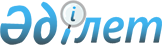 Қазақстан Республикасының Үкіметі мен "Kazakhstan Fortescue Future Industries Limited" арасындағы Атырау, Маңғыстау, Қарағанды, Қызылорда және Ұлытау облыстарында жаңартылатын энергия көздері жобаларын іске асыру және "жасыл" сутегі өндіру жөніндегі базалық қағидаттар туралы негіздемелік келісімге қол қою туралыҚазақстан Республикасы Үкіметінің 2022 жылғы 22 қазандағы № 839 қаулысы       Қазақстан Республикасының Үкіметі ҚАУЛЫ ЕТЕДІ:       1. Қоса беріліп отырған Қазақстан Республикасының Үкіметі мен "Kazakhstan Fortescue Future Industries Limited" арасындағы Атырау, Маңғыстау, Қарағанды, Қызылорда және Ұлытау облыстарында жаңартылатын энергия көздері жобаларын іске асыру және "жасыл" сутегі өндіру жөніндегі базалық қағидаттар туралы негіздемелік келісімнің жобасы мақұлдансын.      2. Қазақстан Республикасы Сыртқы істер министрінің орынбасары Айдаров Алмас Айдарұлына Қазақстан Республикасының Үкіметі мен "Kazakhstan Fortescue Future Industries Limited" арасындағы Атырау, Маңғыстау, Қарағанды, Қызылорда және Ұлытау облыстарында жаңартылатын энергия көздері жобаларын іске асыру және "жасыл" сутегі өндіру жөніндегі базалық қағидаттар туралы негіздемелік келісімге қағидаттық сипаты жоқ өзгерістер мен толықтырулар енгізуге рұқсат бере отырып, Қазақстан Республикасының Үкіметі атынан қол қоюға өкілеттік берілсін.      3. Осы қаулы қол қойылған күнінен бастап қолданысқа енгізіледі. Қазақстан Республикасының Үкіметі мен "Kazakhstan Fortescue Future Industries Limited" арасындағы Атырау, Маңғыстау, Қарағанды, Қызылорда және Ұлытау облыстарында жаңартылатын энергия көздері жобаларын іске асыру және "жасыл" сутегі өндіру жөніндегі базалық қағидаттар туралы негіздемелік келісім      Осы Атырау, Маңғыстау, Қарағанды, Қызылорда және Ұлытау облыстарында жаңартылатын энергия көздері жобаларын іске асыру және "жасыл" сутегі өндіру жөніндегі базалық қағидаттар туралы негіздемелік келісім (бұдан әрі – Келісім).      Қазақстан Республикасы Үкіметінің (бұдан әрі – Үкімет) атынан Қазақстан Республикасы Сыртқы істер министрінің орынбасары Айдаров Алмас Айдарұлы мырза; мен      "Астана" халықаралық қаржы орталығының компаниялар туралы қағидаларына сәйкес тіркелген Kazakhstan Fortescue Future Industries Limited (бұдан әрі – KFFI) жеке компаниясы атынан, БСН 220640900483, KFFI Жарғысы негізінде басшы ретінде әрекет ететін Николас Померой мырза арасында ________________жасалды.       Үкімет пен KFFI жеке-жеке "Тарап", ал бірге "Тараптар" деп аталады.  Кіріспе      1. KFFI ғаламдық Fortescue Future Industries компаниясының еншілес ұйымы болып табылады, ол 100 % жаңартылатын энергия көздері өндіретін энергияны қолдана отырып, таза, көміртегіден "жасыл" сутегі шығарады. Fortescue Future Industries жасыл сутегіні келесі он жылдықтың ішінде жылына 50 миллионға дейін ұлғайтып, 2030 жылға қарай жылына 15 миллион тонна өндіру үшін көміртексіздендіру қиын салалар үшін технологиялық шешімдерді әзірлеп, бүкіл әлемде "жасыл" сутегі мен "жасыл" аммиак өндіру бойынша жобаларды іске асырып, жасыл өнеркәсіптік революцияға басшылық етуде.      2. Үкімет пен KFFI "жасыл" сутегі мен "жасыл" аммиак өндіру үшін жаңартылатын энергия көздері (бұдан әрі – ЖЭК) объектілерін салу бойынша жобаларды іске асыру мақсатында ынтымақтасуға ниетті.      3. KFFI Қазақстанның бес облысының: Атырау, Маңғыстау, Қарағанды, Қызылорда және Ұлытау облыстарының аумағында кемінде 50 ГВт қуат көлемінде ЖЭК әлеуетін анықтады.      4. KFFI (немесе КоЖобасы) белгілі бір өңірлерде "жасыл энергетика" жобаларын бағалау және іске асыру үшін KFFI-дың (немесе КоЖобасының) барлық қажетті рұқсаттарды алуы және KFFI оларға қатысты техникалық-экономикалық негіздеме (бұдан әрі – ТЭН) жүргізуге ниетті    болып отырған жер учаскелері туралы (KFFI үшін қолайлы шарттарда) шарттар жасасуы шартымен ТЭН жүргізеді.      5. Тараптар Қазақстан Республикасында "жасыл" сутегі саласында болашақта ұқсас жобаларды әзірлеуде және іске асыруда ынтымақтаса алатындығымен келіседі.      6. Қазақстан Республикасының Сыртқы істер министрлігі осы Келісімді әзірлеу және іске асыру жөнінде барлық тиісті мемлекеттік органдармен ынтымақтасатын жетекші мемлекеттік орган ретінде әрекет ететін болады.       7. 2022 жылғы 14 сәуірде Қазақстан Республикасының Сыртқы істер министрлігі мен KFFI "Жасыл" сутегі мен "жасыл" аммиак өндіру үшін ЖЭК объектілерін дамыту туралы өзара түсіністік туралы меморандумға қол қойды.       8. 2022 жылғы 17 мамырда Қазақстан Республикасының Сыртқы істер министрлігі мен KFFI жобаны іске асыру жөніндегі 2022 – 2023 жылдарға арналған алдын ала бірлескен іс-шаралар жоспарына қол қойды.      9. Осы іс-шаралар жоспарының 12-тармағын орындау үшін және Қазақстан Республикасының аумағында "жасыл" сутегі мен "жасыл" аммиак өндіру үшін ЖЭК объектілерін салу жөніндегі жобаларды іске асырудың маңыздылығын мойындай отырып, Тараптар осы Келісімде олардың жоба бойынша ынтымақтастығы негізделетін қағидаттарды бекітуге ниетті. 1. Анықтамалар мен түсіндірмелер      1.1. Осы Келісімде пайдаланылатын терминдер мен анықтамалар осы Келісімге 1-қосымшада жазылған. 2. Құқықтар мен міндеттемелер      2.1. Екі Тарапта осы Келісімнің 3-бабына сәйкес Қазақстан Республикасының қолданыстағы заңнамасы шеңберінде жобаны іске асыру үшін қажетті жер учаскелерін айқындау жөнінде Үкімет тарапынан KFFI қолдау көрсетуді қоса алғанда, жобаны іске асыру үшін қажетті жоба іс-шаралары шеңберінде өзара іс-қимыл жасау бойынша адал және барынша жақсы  күш-жігер жұмсауға міндеттенеді.      2.2. Тараптар техникалық-экономикалық негіздеме нәтижелерінің KFFI үшін қолайлы болуы шартымен осы Келісім жасалған күннен бастап 2 (екі) жыл ішінде Инвестициялар туралы келісім жасасу үшін барлық күш-жігерін жұмсауға ниетті.      2.3. Тараптар жобаны іске асыру үшін қажетті келісімдер жасасу үшін күш-жігер жұмсауға ниетті.      2.4. Тараптар Келісімді осы KFFI-дың орындауы және (немесе) KFFI жобасын іске асыру мақсаттары үшін жеке заңды тұлға (КоЖобасы) құру талап етілуі мүмкін екенін мойындайды және бұл жағдайда осы Келісім бойынша өзінің құқықтары мен міндеттемелерін Үкіметтің атына хабарлама жіберу арқылы КоЖобасына бере алады.      2.5. Үкімет жобаға байланысты шетелдік және жергілікті валютаны пайдалануға байланысты барлық ықтимал қажетті рұқсаттарды алуда KFFI-ға жәрдемдесу бойынша күш-жігер жұмсауға ниетті.      2.6. KFFI жобаның инвестициялық сатысында жоба инвестицияларының бір бөлігін өзінің әлеуметтік жауапкершілік жөніндегі бастамаларына бөлуге ұмтылатын болады, олар басқалармен қатар Қазақстан Республикасында сутегі өндірісін дамыту, тасымалдау, сақтау, пайдалану және эксперименттік алаңдар құру жөніндегі ғылыми-зерттеу және тәжірибелік-конструкторлық жұмыстарды қамтитын болады. Мұндай әлеуметтік көмек жекелеген келісімдерде талқыланады және айтылатын болады.       2.7. Тараптар жаңартылатын энергетика объектілері өндіретін барлық электр энергиясы негізгі қоғамдық желіге қосылмайтынымен және жеке аралдық желі шеңберінде жұмыс істейтінімен келіседі.       2.8. Үкімет пен KFFI Тараптар арасында Қазақстан Республикасының қолданыстағы заңнамасы шеңберінде ережелерді ескере отырып, жобаны іске асыруға қатысты инвестициялар туралы келісім(дер) жасасу бойынша күш-жігер жұмсауға ниетті.       2.9. Тараптар  инвестициялар туралы келісімге KFFI компаниясының жер учаскелеріне және оның жергілікті заңды тұлғасына;кейінгі жобалау шарттарын сүйемелдеу; қажетті сумен жабдықтауға қол жеткізу; жолдарды, газ құбырларын және порттарға кіруді қоса алғанда, су тарту және су бұру және инфрақұрылымға Құрылыс және техникалық қызмет көрсету; қолданыстағы жобалар шеңберінде преференциялар беру туралы ережелерді енгізуге ұмтылатын болады; рұқсаттарды растау; экологиялық рұқсаттар мен лицензиялар туралы; резидент еместердің еңбекпен қамтылуы және Қазақстан Республикасы заңнамасының жекелеген нормаларының тұрақтылығы.       2.10. 2.9-тармақта көрсетілген ережелерден басқа, Инвестициялар туралы келісімде Қазақстан Республикасының қолданыстағы заңнамасы шеңберінде басқа инвесторлар үшін Қазақстан Республикасында көзделгеннен қолайлылығы кем болмайтын осындай сипаттағы келісімдерде көзделген әдеттегі ережелер де қамтылатын болады.      2.11. Инвестициялар туралы келісім жасалғанға дейін Тараптар осы Келісімнің және жобаға қатысты жасалған жер учаскелері туралы шарттың ережелері мен мақсаттарын сақтайтын болады. 3. Іздестіру жұмыстарына жәрдемдесу      3.1. Осы Келісім жасалғаннан кейін Үкімет Қазақстан Республикасының қолданыстағы заңнамасы шеңберінде KFFI-ге мынадай жәрдем көрсету үшін күш-жігерін салады:       3.1.1. Ақпаратқа қол жеткізу:        3.1.1.1. Қолданыстағы заңнама аясында Үкімет KFFI-ге іздестіру жұмыстары мен жер учаскелерін анықтау үшін KFFI -ге қажет болуы мүмкін барлық ақпаратты береді және жәрдемдеседі.        3.1.1.2. Деректер KFFI-ге өтеусіз негізде (Қазақстан Республикасының заңнамасында белгіленген арнайы төлем үшін ғана берілуі мүмкін ақпаратты қоспағанда) ұсынылатын болады.        3.1.2. Рұқсаттар:      3.1.2.1. Үкімет Қазақстан Республикасының заңнамасында белгіленген тәртіппен Іздестіру жұмыстары және жер учаскелерін анықтау үшін KFFI-ге қажетті рұқсаттарды алуға жәрдем көрсетуге келіседі.       3.1.3. Жер учаскелерін айқындау:      3.1.3.1. Үкімет Қазақстан Республикасының қолданыстағы заңнамасы шеңберінде жергілікті атқарушы органдардың жоба үшін қажетті, Үкіметпен келісу бойынша KFFI-ге немесе КоЖобасына берілуі мүмкін жер учаскелерін беру мүмкіндігін қарастырады.       3.1.3.2. Жоғарыда 3.1.3.1-тармақта көзделген жер учаскелері берілген жағдайда Үкімет Қазақстан Республикасының қолданыстағы заңнамасы шеңберінде оларды тиісті жобаны әзірлеу және салу кезеңдерінде беру үшін күш салады.       3.1.3.3. Үкімет Қазақстан Республикасының қолданыстағы заңнамасы шеңберінде тиісті КоЖобасының ұзақ мерзімді жалдау шарттарын (бұдан әрі – жалдау шарттары) жасасуға жәрдемдесу арқылы қажетті жер учаскелерін ұзақ мерзімді негізде 49 жыл мерзімге беру мүмкіндігін қарастырады. Қажет болған жағдайда және қолданылатын жерде KFFI индустриялық аймақтарда инфрақұрылым салу үшін жер учаскелерін сатып алу мүмкіндігін зерделейді.       3.1.3.4. Қажет болған жағдайда Үкімет KFFI мен жергілікті атқарушы органдар арасындағы бастапқы жалдау шарттарындағы талаптарымен жалдау шарттарын қосымша мерзімге ұзарту туралы мәселені қарайды.   4. Құпиялылық       4.1. Әрбір Тарап осы Келісімнің, оның мазмұнының, жедел және жұмыс топтарының талқылаулары мен жұмысының осы Келісімнің мақсаттары үшін құпия ақпарат болып саналатынын мойындайды және келіседі.       4.2. Тараптар мыналармен келіседі:       4.2.1. олар Келісімге және оның мазмұнына қатысты құпиялылық режимін сақтайтын болады;       4.2.2. егер Тараптар осындай ашу немесе жариялау туралы уағдаласпаса, ақпарат ешқандай үшінші тұлғаларға ашылмайды, бұқаралық ақпарат құралдарында осы Келісім, осы Келісімнің мазмұны мен орындалуы туралы мәліметтерді қамтитын жария мәлімдемелер мен жарияланымдар болмайды. 5. Мерзімі мен бұзылуы       5.1. Осы Келісім оған Тараптардың соңғысы қол қойған күннен бастап күшіне енеді.        5.2. Егер Тараптар өзге күнді келіспесе, осы Келісім Тараптар Инвестициялар туралы келісім жасасқан күні өз қолданысын тоқтатады. 6. Хабарламалар       6.1. Осы Келісімге сәйкес берілетін барлық хабарламалар төменде көрсетілгендей басқа Тарапқа тиісті түрде жолдануы және жеке тапсырылуы, курьермен немесе электрондық поштамен жеткізілуі тиіс.       6.2. Осы Келісімге сәйкес жіберілген хабарлама, төменде келтірілген байланыс деректерін немесе өзгертілген байланыс деректерін көрсете отырып, хабарлама жіберілген Тарап оны алған жағдайда ғана жеткізілді деп есептеледі, олар қандай да бір уақытта хабарлама нысанында назарға жеткізілуі мүмкін.      6.3. Хабарламалар жөнелтуге арналған деректер:      KFFI       Кімге: KFFI       Кімнің назарына: Бас заңгер-консультантқа      Мекенжайы: Аустралия, Батыс Аустралия, Шығыс Перт, 87 Аделаида Терраса 87, 2-деңгей       Эл. пошта: ffilegalnotices@fmgl.com.au       және      Үкімет      Кімге: Қазақстан Республикасының Үкіметіне       Кімнің назарына: Қазақстан Республикасы Сыртқы істер министрінің орынбасары Алмас Айдарұлы Айдаровқа       Мекенжайы: Қазақстан Республикасы, Астана қаласы, Д. Қонаев көшесі, 31.      Эл. пошта: a.aidarov@mfa.gov.kz 7. Шығыстар      7.1. Әрбір Тарап осы Келісімге және осы Келісім шеңберіндегі кез келген қызметке байланысты шеккен өзінің жеке шығыстары үшін жауапты болады. 8. Осы Келісімнің заңды күші      8.1. Екі тарап та жобаны іске асыру үшін қажетті іс-шаралар шеңберінде өзара іс-қимыл жасау бойынша адал және барынша озық түрде күш-жігер жұмсайды.      8.2. Осы Келісімнен туындайтын немесе оған байланысты Тараптар арасындағы кез келген дау, оның болуына, жарамдылығына немесе тоқтатылуына қатысты кез келген мәселелерді қоса алғанда, бейбіт келіссөздер жолымен реттелуге тиіс.      8.3. Тараптар Келісімнің шарттарын орындау мүмкін болмаған жағдайда Тараптардың кез келгені жазбаша хабарлама арқылы Келісімді орындаудан бас тартуға құқылы екендігі туралы уағдаласты. 9. Комплаенс       9.1. Тараптар осы Келісімнің ажырамас бөлігі болып табылатын осы Келісімге 2-қосымшада жазылған халықаралық құқықтың сыбайлас жемқорлыққа қарсы және өзге де комплаенс қағидаттарын сақтауға міндеттенеді. 10. Одан арғы өзара іс-қимыл      10.1. KFFI мен Үкімет Қазақстандағы көміртегінен бейтараптылық бағытындағы одан арғы өзгерістердің мүмкіндіктерін, оның ішінде декарбонизацияға, "жасыл" өнеркәсіпті дамытуға және "жасыл" өнеркәсіп өнімінің экспортының көлемін кеңейтуге қатысты мүмкіндіктерді ("жасыл" энергетиканы, "жасыл" сутекті және оның туындыларын, "жасыл" металдарды қоса алғанда) айқындау мақсатында ынтымақтасатын болады. 11. Жалпы ережелер       11.1. Осы Келісімде тікелей көзделген жағдайларды қоспағанда, Тарап екінші Тараптың жазбаша келісімінсіз осы Келісім бойынша өзінің қандай да бір құқықтарын немесе міндеттемелерін бере алмайды, оларға ауыртпалық сала алмайды немесе қайта бере алмайды.      11.2. Осы Келісімге өзгерістер мен толықтырулар белгіленген тәртіппен екі Тараптың қосымша келісімге қол қоюы арқылы ғана енгізілуі мүмкін.      11.3. Осы Келісім қазақ, орыс және ағылшын тілдерінде жасалды. Алшақтықтар болған жағдайда ағылшын тіліндегі мәтіннің күші басым болады.       Анықтамалар      Осы Келісімде (егер мәнмәтінде өзгеше талап етілмесе):       Іс-қимыл жоспары Тараптар 2022 жылғы 17 мамырда қол қойған іс-қимыл жоспарын білдіреді.       Рұқсат уәкілетті органның кез келген рұқсатын, лицензиясын, келісуін, тіркеуін, сертификатын және кез келген өзге мақұлдауын немесе рұқсатын білдіреді.       Уәкілетті орган кез келген орталық мемлекеттік немесе жергілікті (облыстық, қалалық, аудандық, ауылдық) атқарушы органды немесе лауазымды адамды білдіреді.       Инвестициялар туралы келісім қолданыстағы заңнамаға сәйкес KFFI мен Қазақстан Республикасының тиісті мемлекеттік органы арасында жасалатын және инвестицияларды жүзеге асыруды және KFFI инвестициялық преференцияларын беруді реттейтін келісімді білдіреді.       Заңнама күмән туғызбау үшін "Астана" халықаралық қаржы орталығының қолданылатын құқығын қоса алғанда, Қазақстан Республикасының заңнамасын білдіреді.       Алдын ала техникалық-экономикалық негіздемені (бұдан әрі – ТЭН) және ТЭН дайындау жобаға қатысты мыналарды білдіреді:      (a) тиісті жер учаскесінде жабдықтар орнату және метеорологиялық өлшеулер жүргізу;      (b) қоршаған ортаға әсерді және олармен байланысты іс-шараларды бағалауды жүргізу;      (c) әлеуметтік және қоғамдық зардаптарға және олармен байланысты іс-шараларға бағалау жүргізу;      (d) жоба объектілерін, оның ішінде электр энергиясын өндіру, электр беру жөніндегі объектілерді және өнеркәсіптік объектілерді, оның ішінде суды тұщыландыру және тазарту, сарқынды суларды тазарту, сутегі мен аммиакты өндіру жөніндегі, тиісті порт инфрақұрылымын, оған байланысты тікұшақ алаңдары, ұшу-қону жолақтары мен әуежайлар сияқты авиациялық инфрақұрылымды, сондай-ақ кірме жолдар, құрылысшылар кенттері, теңіз немесе өзенде жүк түсіру құрылыстары сияқты уақытша сипаттағы кез келген жұмыстарды, қойма алаңдарын, карьерлерді, қосалқы ғимараттар мен инфрақұрылымды жобалау, жинақтау және оңтайландыру үшін геодезия және жерге орналастыру бойынша міндеттерді орындау;      (e) жер учаскелеріне және олардың шекарасына қатысты меншік құқықтарын немесе өзге де құқықтарды белгілеу үшін жер учаскелерін зерттеу жөніндегі міндеттерді орындау;      (f) нарықтық, экономикалық және қаржылық зерттеулер жүргізу;      (g) алдын ала ТЭН және ТЭН дайындау бойынша зерттеу жұмыстарын жүргізу;       (h) жобаларды дамыту үшін қажетті немесе болғаны дұрыс болатын өзгелермен қатар, кірме жолдар мен жолдарды, тұрғын үй объектілерін, теңіз немесе өзенде жүк түсіру құрылыстарын, қойма алаңдарын, карьерлерді, қосалқы объектілер мен инфрақұрылымды, басқа да көлік инфрақұрылымын, коммуникациялық инфрақұрылымды, әлеуметтік немесе қоғамдық инфрақұрылымды немесе басқа да қосалқы инфрақұрылымды немесе объектілерді салу сияқты жұмыстарды қоса алғанда, алдын ала жұмыстар жүргізу; және       (i) жоғарыда тізбеленгенге байланысты барлық өзге де жұмыстарды орындау.      Жоба жобаның тиісті объектілерін жобалауды, жобалау-конструкторлық жұмыстарды, құрылысты, орнатуды, пайдалануды, техникалық қызмет көрсетуді және пайдаланудан шығаруды білдіреді.      КоЖобасы осы Келісім шеңберінде KFFI-дің кез келген қызметінің, жобаны және кез келген KFFI жобасын іске асыру жөніндегі кез келген қызметтің мақсаттарын жүзеге асыру үшін жеке заңды тұлға (КоЖобасын) құру талап етілуі мүмкін екенін және КоЖобасы құрылуына қарай, KFFI тағайындай алатынын, осы Келісім бойынша КоЖобасына өзінің құқықтары мен міндеттемелерін  табыстай және бере алатынын және осы мақсат үшін Тараптар мен КоЖобасы осындай уағдаластықтарды растау үшін келісім жасасуы тиіс екенін білдіреді.      Жоба объектілері жобаға қатысты сатып алынған немесе орнатылған және қажет болған жағдайда пайдалануға берілген немесе Инвестициялар туралы келісімге сәйкес белгілі бір жобаның мақсаттары үшін KFFI пайдаланатын барлық жабдықтарды, құрылыстар мен қондырғыларды білдіреді және мыналарды (толық немесе ішінара) қамтиды:      (a) жаңартылатын энергия көздерін пайдаланатын электр станциялары;      (b) жоғары вольтты электр беру желілері;      (c) газға немесе сұйықтықтарға арналған құбырлар;      (d) өнеркәсіптік қайта өңдеу және өндірістік қуаттар;      (e) материалдар, сақтау, қабылдау және тасымалдау құралдары;      (f) әуежайлар мен ұшу-қону жолақтары;       (g) порт құрылыстары;       (h) кірме жолдар, құрылысшылар кенттері, теңіз немесе өзенде жүк түсіру құрылыстары, қойма алаңдары, карьерлер, қосалқы ғимараттар мен инфрақұрылым сияқты уақытша сипаттағы кез келген жұмыстар; сондай-ақ      (i) жоба үшін қажетті немесе болғаны дұрыс жолдар, көпірлер, ғимараттар, телекоммуникациялық объектілер және кез келген басқа инфрақұрылым немесе объектілер сияқты қосалқы объектілер, олар тиісті жобалау аумағының шегінде немесе жоба үшін қажетті шамада оның шегінен тыс орналасуы мүмкін.       Персонал директорларды, қызметкерлерді, агенттерді, мердігерлерді және қосалқы мердігерлерді білдіреді, бірақ бір Тараптың персоналына сілтеме екінші Тараптың персоналын қамтымайды.        Үлестес тұлға Тараптардың әрқайсысына қатысты тиісті Тараптың бақылауында болатын немесе оны бақылаушы заңды тұлғаны білдіреді.        Осы анықтаманың мақсаттары үшін, егер:      (a) ол басқа заңды тұлғаның жалпы жиналыстарында дауыс беру құқығы бар акциялардың (қатысу үлестерінің) кемінде 50 %-ы бойынша тікелей немесе жанама түрде иеленсе немесе өзге де түрде дауыс беруге қатысуға немесе бақылауға мүмкіндігі болса; немесе      (b) ол осындай басқа заңды тұлғаның директорлар кеңесі немесе басқа басқару органы мүшелерінің көпшілігінің құрамын айқындаса, бір заңды тұлға басқасын бақылайды деп саналады, "бақыланатын" және "бақылаушы" терминдері тиісінше түсіндіріледі.       Іздестіру жұмыстары мыналарды қоса алғанда, жобаға қатысты зерттеулер немесе бағалаулар немесе алдын ала жұмыстар жүргізуге байланысты KFFI қызметін білдіреді:       (a) жобаны дамыту үшін әлеуетті учаскелерді айқындау;      (b) осы қызметке қатысты барлық қажетті рұқсаттарды айқындау және алу; және      (с) жобаны әзірлеу және іске асыру үшін талап етілуі мүмкін кез келген келісімдерді, соның ішінде (шектеусіз) жер учаскелері бойынша кез келген келісімді және инвестициялар туралы келісімді Үкіметпен және уәкілетті органдармен талқылау және жасасу.       Комплаенс туралы ережелер      Санкциялар және экспорттық бақылау      (a) Әрбір Тарап ұлттық заңдарға және экспорттық бақылау, санкциялар және эмбарго туралы қағидаларға (санкциялар және экспорттық бақылау туралы заңдар) сәйкес әрекет етуге міндеттенеді.      (b) Әрбір Тарап екінші Тарапқа осы құжатқа қол қойылған күні өзі де, оны бақылайтын қандай да бір жеке немесе заңды тұлға да санкциялар және экспорттық бақылау туралы заңдарға және кез келген басқа да қолданылатын ұлттық заңдарға және экспорттық бақылау, санкциялар және эмбарго туралы қағидаларға сәйкес қандай да бір санкциялық тізімдердің объектісі болып табылмайтынын мәлімдейді, егер:      a. Тарап немесе оны бақылайтын кез келген жеке немесе заңды тұлға санкциялар мен экспорттық бақылау туралы заңдарға сәйкес кез келген санкциялар тізімінің мақсаты болса немесе;      b. Тараптың осы Келісім бойынша міндеттемелерді орындауы Санкциялар және экспорттық бақылау туралы заңдарды бұзу дегенді білдіретін болса.      c. Тараптар санкциялар және экспорттық бақылау туралы қандай да бір заңдар қолданылатын қандай да бір жабдықты, бағдарламалық қамтылымда және (немесе) техникалық деректерді немесе технологияларды екінші Тарапқа ашуға немесе беруге ниет білдірмесе.      d. Егер Тарап қандай да бір осындай жабдықпен, бағдарламалық қамтылыммен және (немесе) техникалық деректермен немесе технологиялармен екінші Тараппен бөліскісі келсе, мұндай алмасу алдында ашушы Тарап қабылдаушы Тарапты алдын ала хабардар етсе және тиісті экспорттық-бақылау сыныптамалық нөмірін (ECCN – қолданылатын жерде ұлттық және америкалық) ұсынса.      e. Алушы Тарап екінші Тараптан алатын осындай мәлімделген жабдыққа, бағдарламалық қамтылымға және (немесе) техникалық деректерге немесе технологияларға қатысты санкциялар мен экспорттық бақылау туралы заңдарды сақтауға тиіс болса.      f. Қандай да бір жабдық, бағдарламалық қамтылым және/немесе техникалық деректер немесе технологиялар үшін экспорттық лицензия немесе санкциялар және экспорттық бақылау туралы заңдарға сәйкес кез келген басқа да рұқсаттар талап етілетін кез келген кезде, ашушы Тарап:      i. барлық қажетті ресми рұқсаттарды, лицензиялар мен рұқсаттарды алуға жауапты болса; сондай-ақ      ii. қабылдаушы Тарапқа тиісті органдар берген барлық қолданылатын экспорттық лицензиялардың немесе ұқсас құжаттардың көшірмелерін ұсынса.      g. Егер осы Келісім бойынша қандай да бір міндеттемені орындау, қандай да бір әрекет жасау немесе қандай да бір әрекет жасаудан тартыну санкциялар және экспорттық бақылау туралы кез келген заңдарға сәйкес жазаны бұзса, тыйым салса немесе жазалауға әкеп соқса, Тараптардың ешқайсысы мұндай әрекеттерді орындауға міндетті емес болса.      h. Осы тармақта жазылған міндеттемелерге қарамастан, Тараптардың ешқайсысы қандай да бір әскери шектеулер қолданылатын қандай да бір жабдықты, бағдарламалық қамтылымды және (немесе) техникалық деректерді немесе технологияларды ашпауға, экспорттамауға, кері экспорттамауға және (немесе) бермеуге тиіс болса, әрбір Тарап осы Келісім бойынша қандай да бір міндеттемелерді орындауға міндетті емес және екінші Тарап алдында қандай да бір жауапкершіліксіз кез келген уақытта осы Келісімнің қолданысын тоқтата алады.       Сыбайлас жемқорлыққа қарсы күрес      (a) Қолданылатын сыбайлас жемқорлыққа қарсы заңнама Тараптарға немесе осы Келісімге қолданылатын кез келген сыбайлас жемқорлыққа қарсы заңнаманы білдіреді, оның ішінде:      i. United States Foreign Corrupt Practices Act;      ii. United Kingdom Bribery Act 2010; and      iii. Australian Criminal Code 1995 (Cth).      (b) Әрбір Тарап осы Келісімде көзделген қызметке немесе транзакцияларға қатысты өзі де, оның тиісті байланысты тұлғалары немесе персоналы да қандай да бір Тараптың немесе оған байланысты тұлғалардың кез келген сыбайлас жемқорлыққа қарсы қолданылатын заңнаманы бұзбағанын, бұзбайтынын және бұзуға әкеп соқтырмайтынын мәлімдейді және кепілдік береді.      (c) Әрбір Тарап сыбайлас жемқорлыққа қарсы қолданылатын кез келген ұлттық заңнаманы және сыбайлас жемқорлыққа қарсы күрес туралы қолданылатын халықаралық келісімдерді, оның ішінде мыналардан:      i. мемлекеттік лауазымды адамдарды қоса алғанда, кез келген адамға, осындай адамды өзінің ресми міндеттерін орындауға немесе орындамауға заңсыз итермелеу мақсатында немесе қандай да бір Тарапқа бизнес алуда, бизнесті сақтауда көмек көрсету үшін тікелей немесе жанама түрде қандай да бір бағалы (өзгелермен қатар, ақшаны, сыйлықтарды, ойын-сауық пен ерекше көрсетілетін қызметтерді қоса алғанда) ұсыныстардан, уәделерден, ұйымдастырудан немесе төлеуден немесе кез келген заңсыз артықшылықты алудан;      ii. ресми шараларды немесе көтермелеуді оңайлатқаны үшін сыйақылар беруден немесе төлеуден; сондай-ақ;      iii. қолданылатын сыбайлас жемқорлыққа қарсы заңдарды қолдану нәтижесінде: (i) қандай да бір Тараптың немесе байланысты тұлғалардың немесе олардың кез келгенінің акционерлерінің жауаптылыққа тартылуына әкеп соғуы немесе (ii) кез келген Тарапқа немесе оған байланысты тұлғаларға немесе олардың кез келген акционерлеріне кез келген жағдайда, кез келген юрисдикцияда тергеу немесе сот, немесе әкімшілік сот ісін бастауға әкелуі мүмкін қандай да бір әрекеттерге қатысудан немесе кез келген осындай әрекеттерді жасауға жол беруден тартыну жолымен сақтауға міндеттенеді.      (d) Егер Тарап немесе оған байланысты тұлға осы Келісімде көзделген қызметке немесе транзакцияларға байланысты кез келген қолданылатын сыбайлас жемқорлыққа қарсы заңнаманы бұзған жағдайда немесе егер Тарап санкциялар қолданылатын тұлға болса немесе Келісімге сәйкес Тараптың міндеттемелерін орындау санкциялар және экспорттық бақылау туралы заңдарды бұзу болып табылса, екінші Тарап дереу күшіне енетін тиісті келісімге қол қою арқылы осы Келісімді бұзуға құқылы.       Қазіргі заманғы құлдық      (a) Тараптар осы Келісімге байланысты жеткізілімдердің кез келген тізбегінің қазіргі уақытта балалар еңбегінің, кіріптарлық еңбектің, мәжбүрлі еңбектің және құлдықтың басқа да нысандарының, құлдыққа немесе адам трафигіне ұқсас практикалардың қандай да бір нысандарын пайдаланбауын және тікелей немесе жанама пайдаланбауын қамтамасыз етеді.© 2012. Қазақстан Республикасы Әділет министрлігінің «Қазақстан Республикасының Заңнама және құқықтық ақпарат институты» ШЖҚ РМК      Қазақстан Республикасының      Қазақстан Республикасының      Премьер-Министрі      Премьер-МинистріӘ. СмайыловҚазақстан Республикасы
Үкіметінің
2022 жылғы 22 қазандағы
№ 839 қаулысымен
мақұлданғанҚазақстан Республикасы
Үкіметінің
2022 жылғы 22 қазандағы
№ 839 қаулысымен
мақұлданғанҚазақстан Республикасы
Үкіметінің
2022 жылғы 22 қазандағы
№ 839 қаулысымен
мақұлданғанЖобаЖобаЖоба      Қазақстан Республикасының Үкіметі,Қазақстан Республикасы Сыртқы істер министрінің орынбасарыАлмас Айдарұлы АйдаровKazakhstan Fortescue Future Industries,Бас директорНиколас Померой      Қазақстан Республикасының Үкіметі,Қазақстан Республикасы Сыртқы істер министрінің орынбасарыАлмас Айдарұлы АйдаровKazakhstan Fortescue Future Industries,Бас директорНиколас ПомеройКелісімге 1-қосымшаКелісімге 1-қосымшаКелісімге 2-қосымша